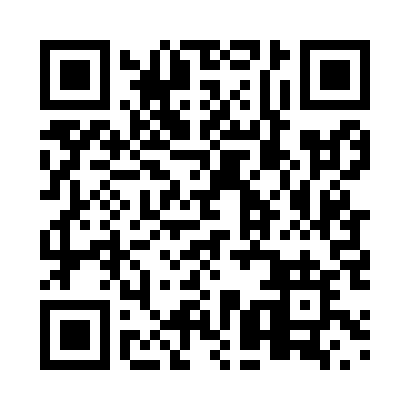 Prayer times for Oyster Bed, Prince Edward Island, CanadaMon 1 Jul 2024 - Wed 31 Jul 2024High Latitude Method: Angle Based RulePrayer Calculation Method: Islamic Society of North AmericaAsar Calculation Method: HanafiPrayer times provided by https://www.salahtimes.comDateDayFajrSunriseDhuhrAsrMaghribIsha1Mon3:225:251:176:429:0911:112Tue3:235:261:176:429:0911:113Wed3:245:261:176:429:0811:104Thu3:255:271:186:429:0811:095Fri3:275:281:186:419:0811:086Sat3:285:281:186:419:0711:077Sun3:295:291:186:419:0711:068Mon3:305:301:186:419:0611:059Tue3:325:311:186:419:0611:0410Wed3:335:321:186:419:0511:0311Thu3:355:321:196:409:0411:0212Fri3:365:331:196:409:0411:0113Sat3:385:341:196:409:0310:5914Sun3:395:351:196:399:0210:5815Mon3:415:361:196:399:0210:5616Tue3:425:371:196:389:0110:5517Wed3:445:381:196:389:0010:5318Thu3:465:391:196:388:5910:5219Fri3:485:401:196:378:5810:5020Sat3:495:411:196:378:5710:4921Sun3:515:421:196:368:5610:4722Mon3:535:431:196:358:5510:4523Tue3:555:441:196:358:5410:4324Wed3:565:461:206:348:5310:4225Thu3:585:471:206:348:5210:4026Fri4:005:481:206:338:5110:3827Sat4:025:491:196:328:4910:3628Sun4:045:501:196:318:4810:3429Mon4:065:511:196:318:4710:3230Tue4:075:531:196:308:4610:3031Wed4:095:541:196:298:4410:28